ECOLE NATIONALE DE MUSIQUE 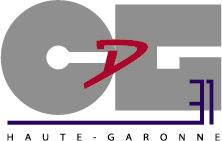 46 cours de la république 69100 VILLEURBANNE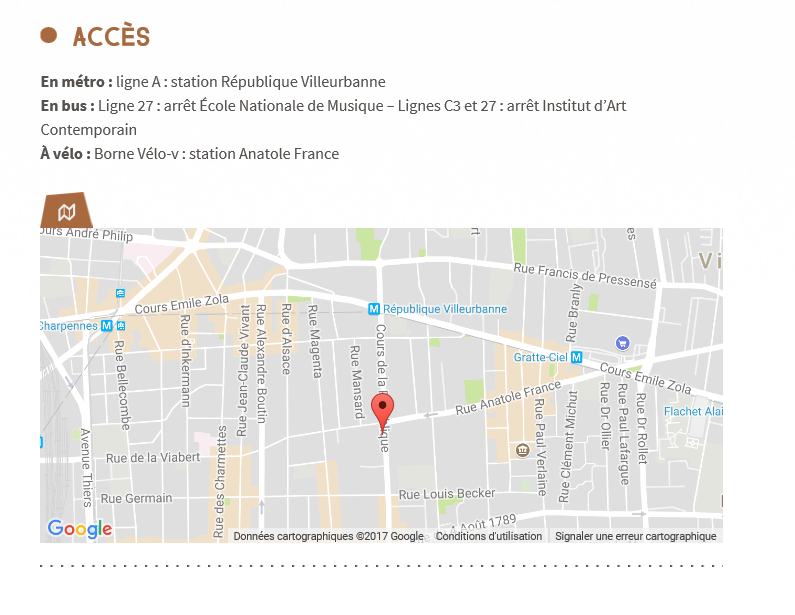 Depuis le site de google map : 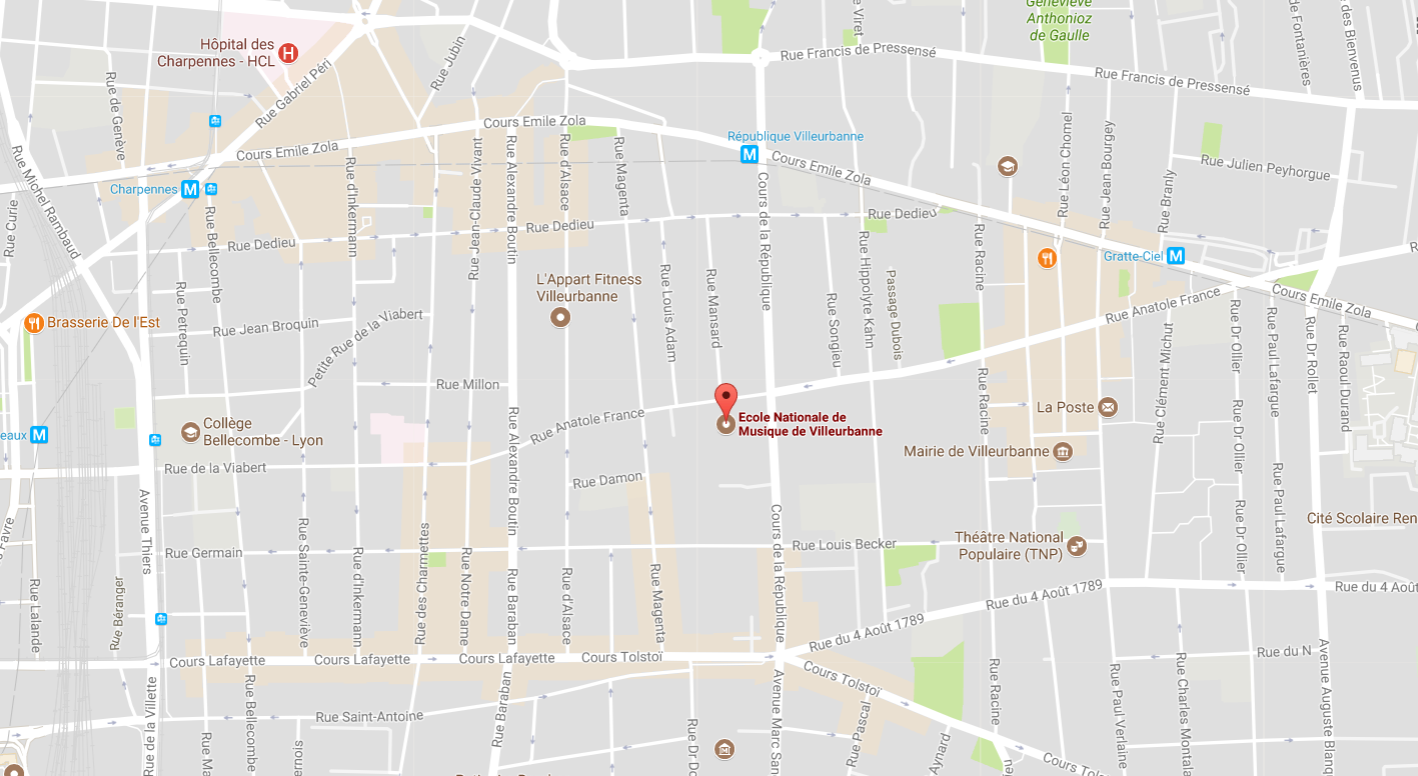 